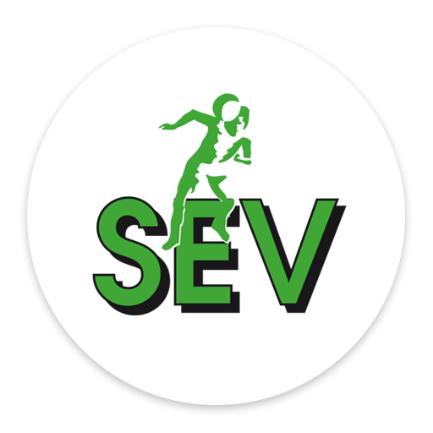 G-VoetbalBeste speler, ouder, begeleider, trainer of anderszins betrokkene bij SEV G-voetbal,Je leest nu de eerste nieuwsbrief van SEV G-voetbal. Wij hopen hiermee iedereen eens per zes weken te bereiken en daarmee te voorzien van de belangrijkste wetenswaardigheden. Voor het gemak de populaire aanhefvorm gebruikt, hopelijk werkt dit niet storend. Deze eerste nieuwsbrief zal wat uitgebreider zijn, maar dat moet ook wel na een zeer onwezenlijke periode waarin we elkaar een klein half jaar niet hebben gezien. Zo zal je deze keer veel lezen over alles wat voor ons direct of indirect te maken heeft met COVID 19, het virus dat ons al lang dwars zit en helaas nog niet goed bestreden kan worden. We moeten dus niet verbaasd zijn als er soms iets niet door kan gaan of net wat anders loopt dan gedacht…het is niet anders.Daarnaast proberen we via herkenbare, terugkerende rubrieken er een vlotte, goed te lezen nieuwsbrief van te maken. De nieuwsbrieven zullen ook geplaatst worden op de website van SEV op de pagina’s voor het G-voetbal. Heb je iets dat je graag geplaatst wilt hebben in zo’n nieuwsbrief, geef het door aan Kirsten.Tot slot: lees de brief aandachtig door, deel de informatie met je kind, pupil, cliënt. Ik verwacht  dat we er een leuk seizoen van kunnen maken met elkaar, waarbij ik hoop dat iedereen gezond blijft en we zoveel mogelijk van ons programma en dat van de KNVB natuurlijk kunnen uitvoeren!Rob de Bruijckere,Coördinator SEV G-voetbalWoensdag 2 september 2020 is de eerste training van ons nieuwe voetbalseizoen. Door alle maatregelen en veiligheidsregels van de afgelopen tijd zal er bij de start van het nieuwe seizoen een aantal aanpassingen zijn, die zonder tegenbericht zullen blijven bestaan. We zijn al een aantal weken aan het kijken hoe we volgens de nieuwe richtlijnen en veiligheidsregels onze voetbaltrainingen kunnen vormgeven zonder dat we teveel afwijken van wat de spelers al kennen en kunnen. Uiteraard ontkomen we er niet aan een aantal wijzigingen door te voeren waar wij zeker achter staan en mogelijk zelfs in de toekomst erg blij mee zullen zijn. We gaan dus zien wat de toekomst brengt.Zorg ervoor dat je niet voor 18.20 uur aanwezig bent op het sportcomplex, dit om groepsvorming te voorkomen. Als trainers proberen wij zo veel mogelijk fysiek contact te mijden, maar zijn wij ons er ook van bewust dat het met onze spelers soms best lastig is dit ook te realiseren. Wij zullen hier dus op gepaste wijze mee omgaan, maar verwachten ook dat de spelers hierover al iets hebben meegekregen van het thuisfront.Jeugd:De jeugd zal tot nader order gaan trainen op veld 11. Dit veld is te bereiken door vanuit SEV gezien even door te rijden naar het volgende parkeerterrein. Tegen deze parkeerplaats aan ligt veld 11.  Bij de ingang van het hek wordt er door een trainer een desinfectiemiddel aangeboden, dat zowel door kind als ouder/begeleider gebruikt dient te worden.  Speciaal voor de ouders/begeleiders: kom alleen met je kind/pupil/cliënt naar de training, neem dus geen andere personen mee. Blijf achter het hek staan als je de training wilt zien, maar houdt hierbij 1,5 meter afstand van elkaar. Je kunt tijdens de training geen gebruik maken van de kantine. Na de training ga je direct naar huis; we sluiten dus niet gezamenlijk af in de kantine. Zorg er voor dat je kind/pupil/cliënt een eigen flesje drinken bij zich heeft.  G1, G2, G3:De trainingen zijn van 18.30 tot 19.45 uur op het hoofdveld.De speler dient omgekleed op het sportcomplex te verschijnen. Alleen de voetbalschoenen kunnen worden aangedaan op het sportcomplex.Na afloop van de training dient de speler zonder zich te douchen of om te kleden  direct naar huis te gaan. Houd hier dus rekening mee wanneer je kind/pupil/cliënt met de taxi komt! Zorg er voor dat de speler een eigen flesje drinken bij zich heeft.Alle spelers trainen gezamenlijk onder leiding van de hoofdtrainer. Dit om zo optimaal mogelijk het veld te kunnen benutten en daarmee zoveel mogelijk in beweging te zijn. Bij de ingang van het hek wordt er door een trainer een desinfectiemiddel aangeboden, dat zowel door de speler als ouder/begeleider gebruikt dient te worden.  Na afloop van de training gebeurt hetzelfde. Tijdens de trainingen houden wij ons zo veel mogelijk aan de gestelde regels van de KNVB, die online te vinden zijn. Heeft de speler gezondheidsklachten dan verzoeken wij dringend om hem/haar af te melden bij Rob of Kirsten. Dit geldt ook als er huisgenoten gezondheidsklachten vertonen!Heeft een speler gezondheidsklachten na een training, dan verzoeken wij om dringend contact op te nemen met Rob of Kirsten. Heb je vragen of opmerkingen, dan ook graag contact opnemen met Rob of Kirsten. Wij zullen de komende periode nauwlettend volgen hoe alles verloopt en niet schromen om dingen aan te passen als de situatie daar om vraagt. Gezondheid gaat voor alles, wel al snel gevolgd door plezier. Laten we elkaar op een positieve manier benaderen en elkaar helpen waar dat kan. Wanneer het niet verantwoord is om een geplande activiteit te laten plaatsvinden, laten wij dit zo snel mogelijk weten.  Mijn naam is Kirsten Wijers en ik loop al 6 jaar rond bij de G. Velen van jullie zullen mij al kennen en anderen zien mij vaak voorbij schuiven maar weten eigenlijk niet wie ik ben of wat ik doe. Om deze reden maak ik gebruik van de eerste rubriek “Even voorstellen”. Ik ben bij SEV terecht gekomen doordat mijn broertje een verstandelijke beperking heeft en graag wilde voetballen. Van het een kwam al snel het ander en begon mijn vrijwilligersbestaan met kleine hand- en spandiensten. Vandaag de dag houd ik me bezig met het werven van sponsors voor een aantal van onze activiteiten, ben ik activiteitencoördinator, aanspreekpunt voor spelers, ouders en begeleiders van de huizen/instellingen waar veel van onze spelers wonen en de rechterhand van Rob. Al met al een hoop wat ik doe binnen de G. 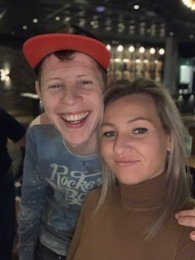 Een klein stukje over mijn persoonlijke leven. Ik heb een relatie met Vincent, de hoofdtrainer van de volwassenen binnen de G en samen hebben wij 2 kinderen. Vincent heeft ook 2 kinderen uit een eerdere relatie, waarvan zijn oudste zoon ook jaren bij de G heeft gevoetbald. Naast onze eigen kinderen wonen er ook 2 gezinshuiskinderen bij ons. Deze kinderen kunnen om welke reden dan ook (tijdelijk) niet meer bij hun eigen ouders wonen. Ik doe al mijn activiteiten en werkzaamheden binnen en voor de G met heel veel plezier, liefde en passie en hoop nog jaren onderdeel te zijn van deze fantastische club mensen. Door jullie te zien genieten, krijg ik alleen maar meer energie om er nog meer van te maken. Mocht je vragen hebben tik gerust even op mijn schouder. Voor nu wens ik iedereen heel veel plezier voor het komende seizoen. We gaan er met elkaar weer een sportief jaar van maken.   Penaltybokaal 14-10-2020 Pannenkoekentoernooi 11-11-2020Sinterklaas02-12-2020Uiteraard zijn alle activiteiten onder voorbehoud van wat er allemaal kan en mag tegen die tijd.De eerste competitiewedstrijden voor G1 en G2 zijn op zaterdag 19 september 2020. Op de zaterdagen 5 en 12 september zal er mogelijk ook getraind kunnen worden vanaf 12.00 uur; nadere informatie hierover volgt nog. Er vanaf dit seizoen elke 6 weken een nieuwsbrief verschijnt waarin je alles kan terugvinden. Deze nieuwsbrief zullen de spelers van G1, G2 en G3 op papier ontvangen en andere betrokkenen digitaal. Ook is de nieuwsbrief te vinden op de site van SEV.Er in de kantine van SEV vaste looproutes zijn. Wanneer je een wedstrijd hebt of toch gebruik moet maken van de kantine houd je dan aan de regels. Je alleen nog maar kan pinnen op SEV. Je ook je Vriendenpas kunt gebruiken.We alle sponsoren hartelijk danken voor hun betrokkenheid en steun bij het G-voetbal?We hopen ook in de toekomst op hen te mogen rekenen? VELDAFMETING Half veld in de breedte Enkele niveaus senioren  van 16m-16mBALFORMAAT Balformaat = maat 5 Optioneel: lichte balAANTAL SPELERS Senioren: 8 tegen 8 Jeugd: 7 tegen 7 Friends League voor jongere jeugd: 4 tegen 4STRAFSCHOPPEN Na de wedstrijd Afstand 9 meterRANGLIJST Standen worden bijgehoudenROL BEGELEIDING Positief stimulerend langs de zijlijn. Coachen om te helpen, niet om te winnen. Maak vooraf samen afspraken.DOELFORMAAT Pupillendoel (5m x 2m) SPELDUUR Senioren 2 x 30 min. Jeugd 2 x 25 min. Time-outs in overlegLEEFTIJD Jeugd 11-18 jaar (vroeg starten kan) Senioren 19+ Dispensatie is mogelijkCOMPETITIE Volledig seizoen kan, maar bij voorkeur najaars- en voorjaarsreeksRITUELEN Handen schudden of high five. Sportiviteit voor en na de wedstrijdROL OUDERS OF BEGELEIDERS Positief stimulerend langs zijlijn.SPELPLEZIER Geen grote uitslagen, spelplezier staat voor iedereen voorop. SPELREGELS ROL SCHEIDSRECHTER/ SPELBEGELEIDERIs er sprake van een opzettelijke overtreding? Bij de beantwoording van die vraag moet de scheidsrechter de omstandigheden en de beperking van een speler laten meewegen in zijn oordeel. Houdt in de gaten in welke mate een speler zichzelf onder controle heeft. Dat is vooral van belang bij de beoordeling van hands, ruw of gevaarlijk aanvallen en gevaarlijk spel.Al met al draait het om een zekere soepelheid ten opzichte van de speler die de ‘overtreding’ maakt. Vanzelfsprekend heeft deze soepelheid haar grens. Niemand mag een tegenstander of medespeler met opzet pijn toebrengen.Ook heeft de scheidsrechter een rol richting begeleiding als hij merkt dat een speler zichzelf niet meer kan beheersen.Voorkom wangedrag! Geef een waarschuwing bij onbehoorlijk gedrag. Een tijdstraf van 5 minuten bij herhaling of verwijdering van het speelveld bij ernstig gemeen spel of een gewelddadige handeling.Preventief fluiten heeft de voorkeur, zodat vervelende situaties zoveel mogelijk worden voorkomen.Ben of ken jij onze nieuwe trainer?Voor zowel ons jeugdteam als de volwassen teams zijn we op zoek naar een trainer(s) met een hoop passie voor sport en plezier. Geniet jij ervan om G-spelers een leuke sportavond te bezorgen die gericht is op voetbal, maar waarbij het vergroten van de sociale interactie en het in beweging zijn op  de voorgrond staat? Ben jij motiverend en stimulerend voor onze spelers en weet jij flexibel om te gaan met veranderende situaties of dwarsliggende spelers dan zoeken wij jou! Je komt terecht in een hecht team van vrijwilligers. Zie jij het zitten om je wekelijks aan onze spelers te verbinden, neem dan contact op met Rob de Bruijckere of Kirsten Wijers en wie weet ben jij onze nieuwe trainer. Wij vragen je dan wel een VOG te overleggen. Praktisch: Trainers dienen op de woensdagen van 18.15 tot 20.00 uur beschikbaar te zijn. En als je meer wil, op de competitiezaterdagen kunnen we ook vaak handjes gebruiken!Ben of ken jij onze nieuwe G1 of G2 speler?Vind jij het leuk om te voetballen en ben je tussen de 15 en 45 jaar, kom dan eens kijken! Wij trainen altijd op woensdagavond van 18.30 tot 19.45 uur bij SEV in Leidschendam. Rob de Bruijckere: 0629254735Kirsten Wijers:        0619949944VoorwoordEen nieuw seizoenHet nieuwe trainenNieuws uit de organisatieEven voorstellen… ActiviteitenkalenderHoe staan we ervoorWist je datGouden regels van het G voetbalGezochtContact